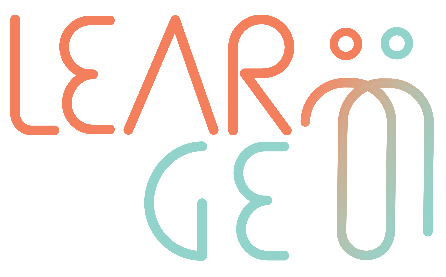 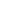 Απαντήσεις αξιολόγησηςΚουίζ (ΣΩΣΤΟ / ΛΑΘΟΣ)Ερώτηση 1b.           ΛάθοςΕρώτηση 2a.           ΣωστόΕρώτηση 3b.           ΛάθοςΕρώτηση 4b.           ΛάθοςΕρώτηση 5a.           ΣωστόΕρώτηση 6a.           ΣωστόΕρώτηση 7a.           ΣωστόΕρώτηση 8a.           ΣωστόΕρώτηση 9a.           ΣωστόΕρώτηση 10a.           Σωστό